Sąd Okręgowy w Poznaniu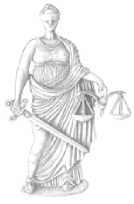 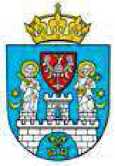 ul. Hejmowskiego 2, 61-736 Poznańogłasza konkurs nr 12/2019 na stanowisko urzędnicze stażystyw Oddziale GospodarczymOd kandydatów wymagamy:Ukończenie co najmniej studiów pierwszego stopnia i uzyskanie tytułu zawodowego.Znajomość technik biurowych oraz praktycznej znajomości środowiska Windows, w tym obsługi Microsoft  Word i Excel.Nieposzlakowanej opinii i wysokiego poziomu kultury osobistej.Odporności na stres, komunikatywności, zaangażowania i umiejętności pracy w zespole, sprawności
w organizowaniu czasu pracy.Niekaralności.
 Dodatkowym atutem będzie: Znajomość aktualnych przepisów ustawy o rachunkowości.Znajomość aktualnych przepisów ustawy Prawo zamówień publicznych.Znajomość zasad funkcjonowania sądów powszechnych.Doświadczenie w realizacji wydatków w jednostkach sektora finansów publicznych.Praktyczna umiejętność pacy w systemie SAP obejmująca moduły FI, AA, IM.Opis stanowiska pracy:Do podstawowych obowiązków poszukiwanego pracownika będą należały m.in.: prowadzenie ewidencji składników majątku Sądu Okręgowego w Poznaniu w elektronicznym systemie SAP na podstawie zaistniałych operacji gospodarczych i finansowych, księgowanie dokumentów dotyczących zakupu środków trwałych i pozostałych składników majątku, a także udział w likwidacji składników majątku, prowadzenie pomocniczej ewidencji na indywidualnych kartach wyposażenia pracowników, administrowanie całokształtem spraw związanych z kompleksową obsługą ruchu majątku pomiędzy użytkownikami, pomieszczeniami, budynkami, realizacja wydatków na podstawie przepisów ustawy Prawo zamówień publicznych, okresowe prowadzenie analiz wydatków dotyczących powierzonego zakresu.Zgłoszenie kandydata powinno zawierać:CV i podanie zawierające nr telefonu oraz adres mailowy.Wypełnione druki załączonych do oferty oświadczeń*:o posiadaniu pełnej zdolności do czynności prawnych,o niekaralności za przestępstwo lub przestępstwo skarbowe,oświadczenie, że przeciwko kandydatowi nie jest prowadzone postępowanie o przestępstwo ścigane z oskarżenia publicznego lub przestępstwo skarbowe,oświadczenie o zapoznaniu się z załączoną klauzulą informacyjną dla kandydata dot. ochrony osób fizycznych w związku z przetwarzaniem danych osobowych z jednoczesną zgodą na przetwarzanie tych danych,zgoda na przetwarzanie danych osobowych zawartych w załączonych dokumentach aplikacyjnych.Do zgłoszenia kandydaci powinni dołączyć kopie dokumentów potwierdzających posiadane wykształcenie 
i kwalifikacje. Z uwagi na charakter wykonywanych zadań, może zaistnieć konieczność poddania się procedurom sprawdzającym przez inne organy/służby w celu uzyskania niezbędnych upoważnień/uprawnień.Miejsce pracy: Poznań. Stanowisko pracy przystosowane do potrzeb osób niepełnosprawnych.Liczba wolnych stanowisk: jedno. Przewidywana data rozpoczęcia pracy: III kwartał 2019 r.*zgodnie z załączonymi na stronie www.poznan.so.gov.pl (w zakładce oferty pracy – konkurs 12/2019) wzorami Proponowane wynagrodzenie zasadnicze brutto dla pełnego etatu wynosi: 2 567 zł.,po zakończeniu stażu i pozytywnie zdanym egzaminie urzędniczym wynagrodzenie 
dla pełnego etatu wynosi 2 967 zł.Dodatkowo oferujemy:dodatek za wieloletnią pracę - zgodnie z obowiązującymi przepisami,możliwość korzystania z Zakładowego Funduszu Świadczeń Socjalnych,dofinansowanie zakupu okularów/soczewek korekcyjnych do pracy przy komputerze,trzynastą pensję - zgodnie z obowiązującymi przepisami.W momencie przyjęcia do pracy wybrana osoba otrzyma propozycję odbycia półrocznego stażu urzędniczego, po zakończeniu którego - w przypadku pozytywnej oceny i opinii - będzie miała możliwość podpisania umowy na czas nieokreślony.Konkurs zostanie przeprowadzony w oparciu o przepisy rozporządzenia Ministra Sprawiedliwości z dnia                           17 stycznia 2008 roku w sprawie szczegółowego trybu i sposobu przeprowadzania konkursów na staż urzędniczy w sądzie i prokuraturze (Dz. U. 2014 poz. 400 – tj.).Lista osób dopuszczonych do kolejnego etapu konkursu oraz jego zakres, termin i miejsce  przeprowadzenia zostaną ogłoszone na stronie www.poznan.so.gov.pl w zakładce oferty pracy, do dnia
4 września 2019 roku.Odpowiedzi na dodatkowe pytania można uzyskać pod nr telefonu: (61) 628 32 00 
Zgłoszenia należy przesłać na adres:Sąd Okręgowy w Poznaniu, ul. Hejmowskiego 2, 61 – 736 Poznańlub złożyć bezpośrednio w Oddziale Kadr Sądu Okręgowego w Poznaniu, pokój nr 3 160,w terminie do 28 sierpnia 2019 rokuUwaga:Dokumentacja złożona w celach konkursowych przechowywana jest przez okres 1 roku. 
W przypadku nie odebrania niniejszej dokumentacji, po upływie tego okresu dokumenty będą podlegały zniszczeniu.Informujemy również, że od dnia 25 maja 2018 r. zastosowanie ma rozporządzenie Parlamentu Europejskiego i Rady (UE) nr 2016/679 z dnia 27 kwietnia 2016 r. w sprawie ochrony osób fizycznych w związku z przetwarzaniem danych osobowych i w sprawie swobodnego przepływu takich danych oraz uchylenia dyrektywy 95/46/WE - ogólne rozporządzenie o ochronie danych (Dz. Urz. UE L 119 z 04.05.2016, str. 1),
zwane dalej „RODO”. Nowe przepisy zmieniają podejście do ochrony danych osobowych i nakładają na administratorów danych nowe obowiązki, przyznając jednocześnie nowe prawa osobom, których dane dotyczą.